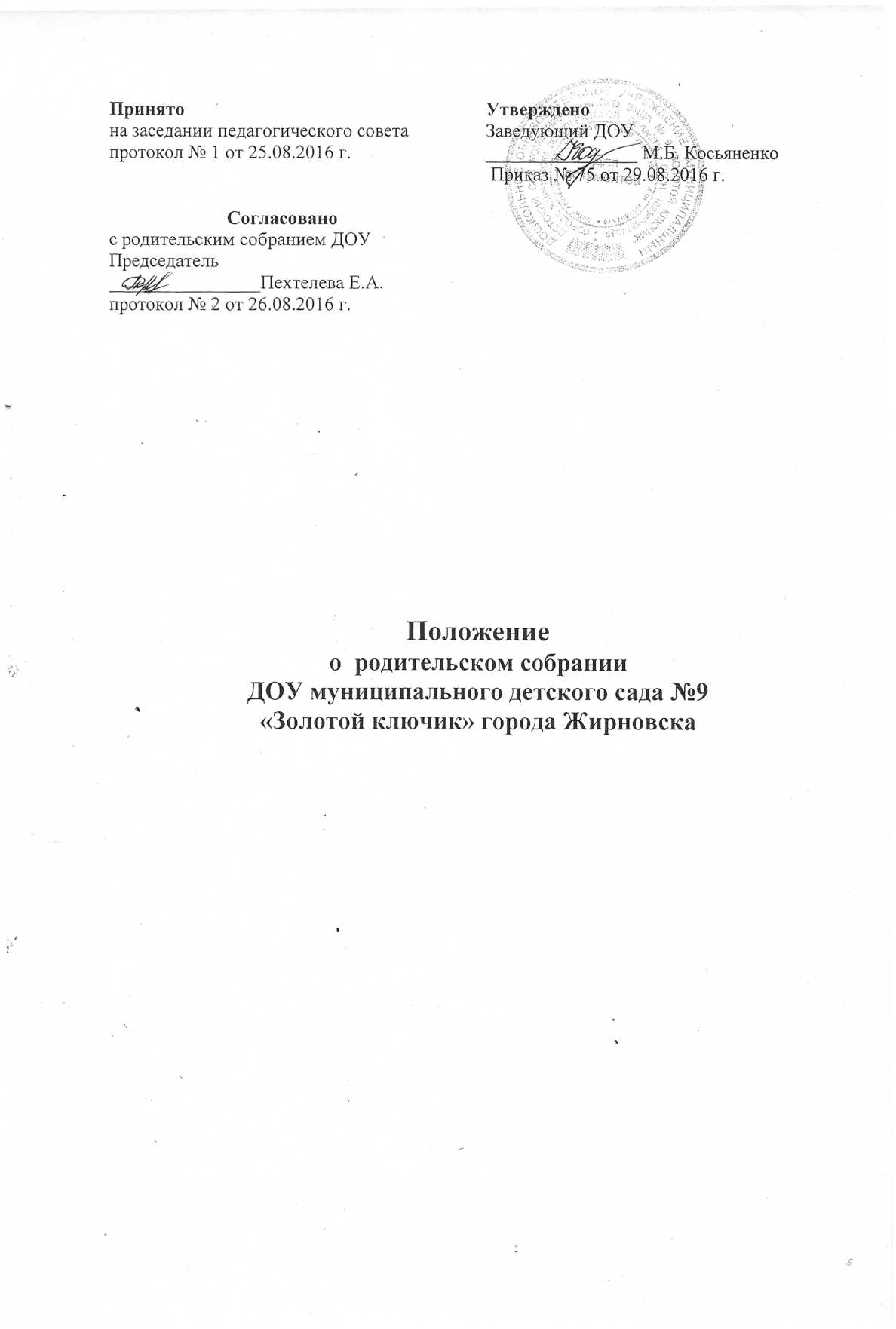 Положениео  родительском собранииДОУ муниципального детского сада №9 «Золотой ключик» города Жирновска1. Общие положения.1.1. Настоящее Положение регламентирует деятельность родительского собрания (далее по тексту – Собрание), являющегося одним из органов самоуправленияДОУ муниципального детского сада №9 «Золотой ключик» города Жирновска (далее по тексту – ДОУ).1.2. Положение о Собрании принимается на Общем родительском собрании ДОУ, утверждается и вводится в действие приказом заведующего ДОУ. Изменения и дополнения в настоящее Положение вносятся в таком же порядке.1.3. Собрание создаётся в целях развития и совершенствования образовательного и воспитательного процесса, взаимодействия родительской общественности и Учреждения, обсуждения вопросов, возникающих в ходе осуществления уставной деятельности ДОУ.1.4. Деятельность Собрания осуществляется в соответствии с действующим законодательством Российской Федерации в области образования, другими нормативными правовыми документами Минобразования РФ, Уставом ДОУ и настоящим Положением.2. Основные задачи и функции родительского собрания.2.1. Основной задачей Собрания является взаимодействие семьи и ДОУ в вопросах воспитания.2.2. К компетенции Собрания относится:- внесение соответствующих предложений по обсуждаемым вопросам;- принятие решений по обсуждаемым вопросам, не входящим в компетенцию других органов самоуправления ДОУ;- выбор представителей из числа родителей (законных представителей) воспитанников ДОУ в родительский комитет.2.3. Собрание организует помощь ДОУ в:- осуществление мероприятий, направленных на охрану жизни и здоровья воспитанников;- подготовке и проведении совместных мероприятий, оздоровительной и культурно-массовой работы с воспитанниками.3. Функцииродительского собрания3.1.Родительское собрание ДОУ:- выбирает Родительский комитет ДОУ (группы);- знакомится с Уставом и другими локальными актами ДОУ, касающимися взаимодействия с родительской общественностью, поручает Родительскому комитету ДОУ решение вопросов о внесении в них необходимых изменений и дополнений;- изучает основные направления образовательной, оздоровительной и воспитательной деятельности в ДОУ (группе), вносит предложения по их совершенствованию;- заслушивает вопросы, касающиеся содержания, форм и методов образовательного процесса, планирования педагогической деятельности ДОУ (группы);- обсуждают проблемы организации дополнительных образовательных, оздоровительных услуг воспитанникам, в том числе платных в ДОУ (группе);- принимает информацию заведующего, отчеты педагогических и медицинских работников о состоянии здоровья детей, ходе реализации образовательных и воспитательных программ, результатах готовности детей к школьному обучению;-заслушивает информацию воспитателей группы, медицинских работников о состоянии здоровья детей группы, ходе реализации образовательных и воспитательных программ, результатах готовности детей к школьному обучению, итогах учебного года.- решает вопросы оказания помощи воспитателям группы в работе с неблагополучными семьями;- вносит предложения по совершенствованию педагогического процесса в ДОУ (группе);- участвует в планировании совместных с родителями (законными представителями) мероприятий в ДОУ (группе) – групповых родительских собраний, родительских клубов, Дней открытых дверей и др.;- принимает решение об оказании посильной помощи ДОУ (группе) в благоустройстве и ремонту его помещений, детских площадок и территории силами родительской общественности.4. Организация управления родительского собрания.4.1. Собрание – орган самоуправления, состоящий из числа родителей (законных представителей) воспитанников ДОУ.В состав Родительского собрания входят все родители (законные представители) воспитанников Учреждения (группы).4.2. Для выполнения текущей работы на первом заседании Собрания из числа его участников избирается председатель и секретарь, который ведёт протоколы заседаний.4.3. Для обсуждения и решения наиболее важных вопросов Собрание созывается не реже двух раз в год.4.4. В необходимых случаях на заседание Родительского собрания приглашаются педагогические, медицинские и другие работники Учреждения, представители общественных организаций, учреждений, представители Учредителя. Необходимость их приглашения определяется председателем Родительского комитета Учреждения (группы).4.5. Родительское собрание Учреждения ведет заведующий Учреждением совместно с председателем Родительского комитета Учреждения.4.6. Родительское собрание Учреждение  собирается не реже 2 раз в год, групповое родительское собрание не реже 1 раза в квартал.4.7. Решения Родительского собрания принимаются простым большинством голосов от общего числа присутствующих на Собрании и подписываются его председателем, носят рекомендательный характер.В случае несогласия заведующего ДОУ с мнением большинства присутствующих родителей (законных представителей) воспитанников ДОУ на Собрании, спорный вопрос разрешается.4.8. Протоколы заседаний Собраний хранятся в ДОУ и сдаются по акту при приеме и сдаче делопроизводства.4.9. Собрание вправе принимать свои решения при наличии на его заседании не менее 2/3 его членов.4.10. Непосредственным выполнением решений занимаются ответственные лица, указанные в протоколе заседания Родительского собрания. Результаты докладываются Родительскому собранию на следующем заседании.5. Взаимосвязь родительского собрания с органами самоуправления учреждения.5.1.Родительское собрание взаимодействует с Родительским комитетом Учреждения.6. Правародительского собрания6.1. В соответствии с компетенцией, установленной настоящим Положением, Собрание имеет право:- создавать постоянные или временные комиссии по отдельным направлениям воспитательно-образовательной работы, реализации уставной деятельности ДОУ.Состав комиссий и содержание их работы определяется Собранием ДОУ;- устанавливать связи педагогического коллектива с родителями и общественностью по вопросам создания развивающей среды ДОУ;- вносить на рассмотрение заведующего ДОУ и Педагогического совета ДОУ предложения по улучшению работы педагогического коллектива с родителями (законными представителями) воспитанников ДОУ и получать информацию о результатах их рассмотрения;- заслушивать сообщения администрации ДОУ о состоянии и перспективах работы ДОУ;- заслушивать публичный доклад администрации ДОУ по итогам работы за учебный год;- заслушивать отчёты Родительского комитета ДОУ и принимать решения по улучшению его работы.6.2. Каждый член Родительского собрания имеет право:- потребовать обсуждения Родительским собранием любого вопроса, входящего в его компетенцию, если это предложение поддержит не менее одной трети членов собрания;- при несогласии с решением Родительского собрания высказывать свое мотивированное мнение, которое должно быть занесено в протокол.7. Делопроизводствородительского собрания7.1.Заседания Родительского собрания оформляются протоколом.7.2.В протоколе фиксируются:- дата проведения собрания;- количество присутствующих;- приглашенные (ФИО, должность);- повестка дня;- ход обсуждения вопросов, выносимых на Родительское собрание;- предложения рекомендации и замечания родителей (законных представителей), педагогических и других работников Учреждения, приглашенных лиц;- решение Родительского собрания.7.3.  Протоколы подписываются председателем и секретарем Родительского собрания.7.4. Нумерация протоколов ведется от начала учебного года.7.5. Тетрадьпротоколов Родительского собрания нумеруется постранично, прошнуровывается, скрепляется подписью заведующей и печатью Учреждения.7.6. Тетрадь протоколов Родительского собрания хранится в делах Учреждения 5 лет и передается по акту (при смене руководителя, при передаче в архив).7.7. Тетрадь протоколов Родительского собрания группы хранится в методическом кабинете ДОУс момента комплектования группы до выпуска детей в школу.